О внесении изменений в постановление администрации Свечинского района от 29.08.2013 № 723В соответствии со статьями 7, 43 Федерального закона от 06.10.2003                № 131-ФЗ «Об общих принципах организации местного самоуправления в Российской Федерации», руководствуясь постановлением администрации Свечинского района Кировской области от 29.12.2014 № 1169 «О разработке, реализации и оценке эффективности муниципальных программ", администрация Свечинского района ПОСТАНОВЛЯЕТ:1. Внести и утвердить изменения в муниципальной программе «Управление муниципальным имуществом муниципального образования Свечинский муниципальный район Кировской области», утвержденной постановлением администрации Свечинского района от 29.08.2013 № 723 «Об утверждении муниципальной программы «Управление муниципальным имуществом муниципального образования Свечинский муниципальный район Кировской области» (далее – Муниципальная программа). Прилагаются. 2. Опубликовать настоящее постановление  на Интернет-сайте муниципального образования  Свечинский муниципальный район Кировской области.Глава Свечинского района         Н.Д. БусыгинУТВЕРЖДЕНЫпостановлением  администрацииСвечинского района от 12.12.2019  № 767Изменения в муниципальной программе «Управление муниципальным имуществом муниципального образования Свечинский муниципальный район Кировской области» 1. Раздел паспорта Муниципальной программы  «Объемы ассигнований  муниципальной программы» изложить в новой редакции:2. Раздел 4 Муниципальной программы «Ресурсное обеспечение муниципальной программы» изложить в новой редакции:«4. Ресурсное обеспечение Муниципальной программыФинансовое обеспечение реализации муниципальной программы осуществляется за счет средств местного бюджета Свечинского района. Финансирование муниципальной программы будет осуществляться по направлению "прочие расходы".Объем ежегодных расходов, связанных с финансовым обеспечением муниципальной программы, устанавливается решением районной Думы об утверждении районного бюджета на очередной финансовый год и плановый период.Общий объем ассигнований на реализацию муниципальной программы за счет средств местного бюджета составит 5900,8 тыс. рублей.Объемы финансирования муниципальной программы уточняются ежегодно при формировании районного бюджета на очередной финансовый год и плановый период.Расходы на реализацию Муниципальной программы за счет средств всех источников финансирования приведены в приложении № 1 к Муниципальной программе.»3. Приложение № 1 к Муниципальной программе «Расходы на реализацию муниципальной программы за счет средств всех источников финансирования» изложить в новой редакции. Прилагается.Приложение №1    к Муниципальной программе«Управление муниципальным имуществом муниципального образования Свечинский муниципальный район Кировской области»РАСХОДЫНА РЕАЛИЗАЦИЮ МУНИЦИПАЛЬНОЙ ПРОГРАММЫЗА СЧЕТ СРЕДСТВ ВСЕХ ИСТОЧНИКОВ ФИНАНСИРОВАНИЯ_______________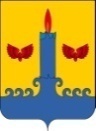 АДМИНИСТРАЦИЯ  СВЕЧИНСКОГО РАЙОНА  КИРОВСКОЙ  ОБЛАСТИПОСТАНОВЛЕНИЕПОСТАНОВЛЕНИЕАДМИНИСТРАЦИЯ  СВЕЧИНСКОГО РАЙОНА  КИРОВСКОЙ  ОБЛАСТИПОСТАНОВЛЕНИЕПОСТАНОВЛЕНИЕАДМИНИСТРАЦИЯ  СВЕЧИНСКОГО РАЙОНА  КИРОВСКОЙ  ОБЛАСТИПОСТАНОВЛЕНИЕПОСТАНОВЛЕНИЕАДМИНИСТРАЦИЯ  СВЕЧИНСКОГО РАЙОНА  КИРОВСКОЙ  ОБЛАСТИПОСТАНОВЛЕНИЕПОСТАНОВЛЕНИЕ12.12.2019№767пгт Свеча пгт Свеча пгт Свеча пгт Свеча Объемы ассигнований  муниципальной программыОбщий объем финансирования программы составит 5900,8 тыс. руб. за  счет средств районного бюджета, в том числе в  2017 году – 149,0 тыс.рублей;  2018 году –1198,4 тыс.рублей; 2019 году – 2982,4 тыс.рублей; 2020 году – 1043,0 тыс.рублей; 2021 году – 528,0 тыс.рублей№ п/пСтатус   Наименование  
Муниципальной
программы  
   Главный распорядитель бюджетных средств Ответственный 
  исполнитель  Источники финансированияРасходы (тыс. рублей)Расходы (тыс. рублей)Расходы (тыс. рублей)Расходы (тыс. рублей)Расходы (тыс. рублей)Расходы (тыс. рублей)№ п/пСтатус   Наименование  
Муниципальной
программы  
   Главный распорядитель бюджетных средств Ответственный 
  исполнитель  Источники финансирования2017 год2018 год2019 год2020 год2021 годитого1.Муниципальная программа«Управление муниципальным имуществом муниципального образования Свечинский муниципальный район Кировской области Администрация Свечинского района Кировской областиУправление по имуществу и экономике администрации Свечинского районаитого149,01198,42982,41043,0528,05900,81.Муниципальная программа«Управление муниципальным имуществом муниципального образования Свечинский муниципальный район Кировской области Администрация Свечинского района Кировской областиУправление по имуществу и экономике администрации Свечинского районарайонный бюджет149,01198,42982,41043,0528,05900,81.1отдельное мероприятиеПриобретение муниципального имущества в лизингАдминистрация Свечинского района Кировской областиУправление по имуществу и экономике администрации Свечинского районарайонный бюджет0,0837,2634,0634,0106,02211,21.2.Отдельное мероприятиеСодержание муниципального имуществаАдминистрация Свечинского района Кировской областиУправление по имуществу и экономике администрации Свечинского районаРайонный бюджет0,00,01997,60,00,01997,6